2018年5月度　つぎ夢研究会定例会議事録2018年5月27日（日）17：30～20：10司会：廣瀬副会長■高久会長のご挨拶■強みプレゼンリレー①：宮田先生■強みプレゼンリレー②：山森先生■強みプレゼンリレー③：守住先生■初参加の方の1分自己紹介■会計係からの連絡事項■書記１名選任■プロジェクト報告「県内某商工会発達支援計画」■独立診断士奮闘記：山倉先生■診断現場の事例：高久先生■懇親会次回日程　2018年7月29日（日）17：30～神奈川県民センター ３０１号室にて開催　以　上・毎年中小企業の経営者の方を研究会に招き、質疑応答や診断・助言等を行う企画を9月－11月ごろに定例会で行っているので、中小企業の経営者を知っている方はぜひ紹介をお願いしたい。また、定例会後の懇親会へもぜひ参加を頂きたい。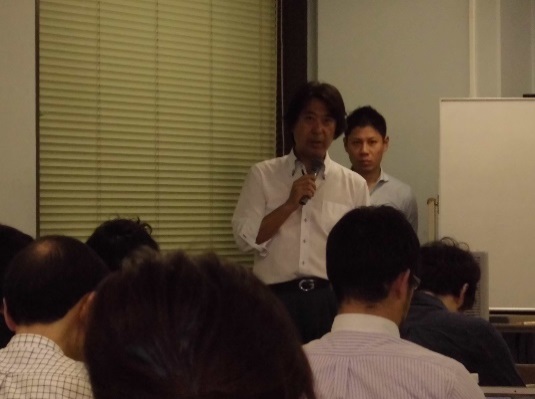 【内容】・出身は千葉県市川市、横浜市在住、経済産業省勤務。・現在は資源エネルギー庁で、原発立地地域の経済を脱原発依存とするための、地域おこし等を担当している。・これまで東京で資源や通商政策など国益を守るための政策策定や、仙台市・復興庁での震災復興実務に携わっていた。・現場のニーズを知り、意義ある支援をしたいとの思いから、診断士を志した。・幅広い経験と人脈、現場にも霞が関にも染まらないこと、震災と復興の現場経験が強み。・全国の診断士のもつ専門知識を、もっと効果的に社会課題の解決に活かしたいと考えている。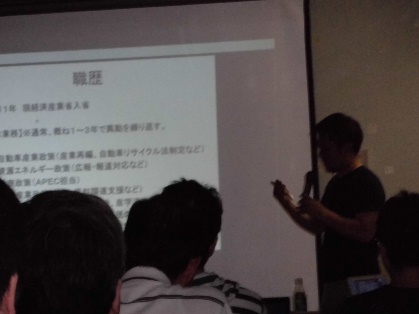 【内容】・出身は宮城県仙台市、川崎市在住、メーカー勤務。・趣味は卓球、スポーツクラブ、マラソン。・情報処理の知識や、マネジメント・技術研究の経験が強みであるが、システム開発等の実務経験が足りないことが課題。・ファイナンシャルプランナーや販売士の資格も強みであるが、共に実務経験が足りないことが課題。・合格するまではIT系のサポートを志向していたが、実務補習などで中小企業の現場を見て、現場支援へ意識が変わった。メーカーや中小企業をつなぐ仕事をしたいと考えている。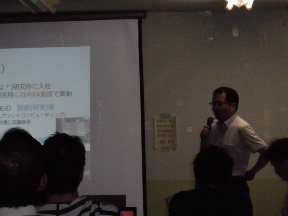 【内容】・大手コンビニ運営会社で、スーパーバイザーや情報システムの実務を経験。・ITコンサルタント会社に転職し、システム導入やスーパーの経営再建等を経験。・現在はフィールドマーケティング会社に勤務。・強みは小売業やIT企業での実務経験と、BtoC販売やBtoB営業の知見。・必要な時にちょっと相談できる診断士、頼んでよかったと言われる診断士を目指している。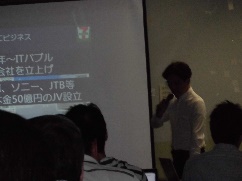 ・６名の方に自己紹介を頂いた。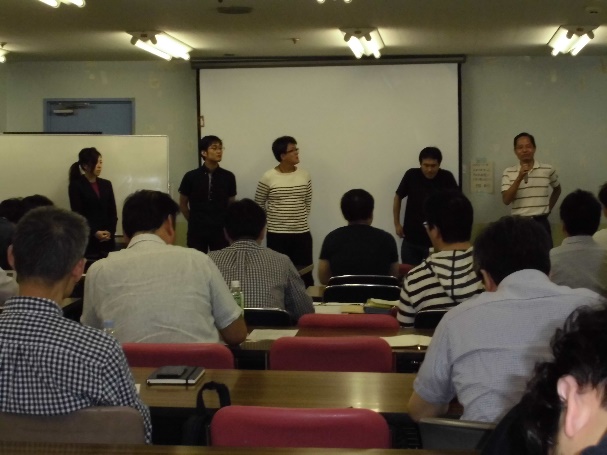 年会費未納の会員の方はお支払いください。新規入会の方は入会金、年会費、既存の方は継続で年会費をお支払いください。入会金1,000円〈初回見学無料〉、年会費1,000円。・前村さん（新規会員）が選任された。・高久先生より、本プロジェクトについての概要説明。・「出張住宅相談」プロジェクト：若杉先生　溝口先生　島田先生（リーダー）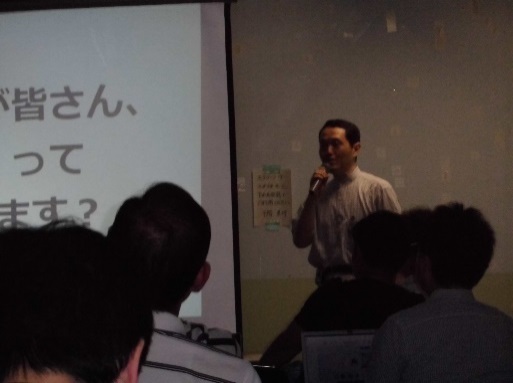 ・独立診断士としての活動をご紹介頂いた。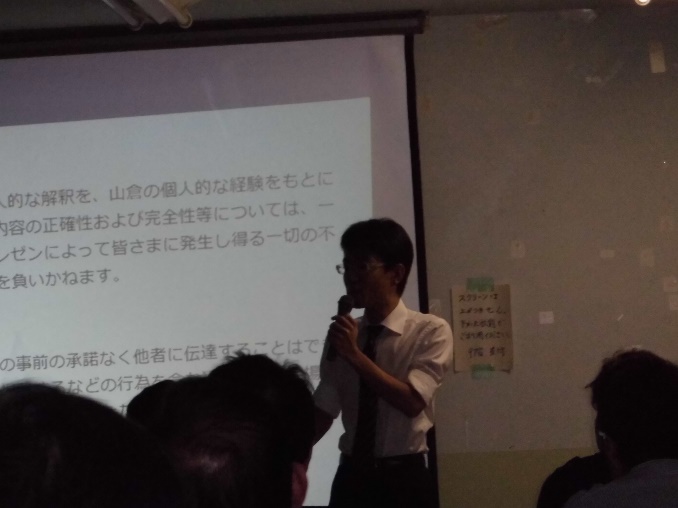 ・高久先生より、企業支援の事例をご紹介頂いた。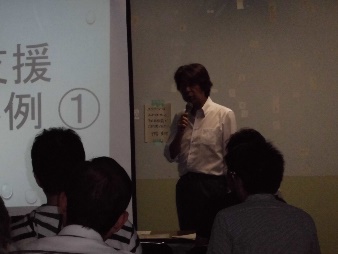 ・定例会後、PRONTO　プロント　横浜京急EXイン店にて開催。（20:30～22:30）・集合写真は宴会係中島さん提供。・なお、集合写真の人数は懇親会参加者の2/3ほどである。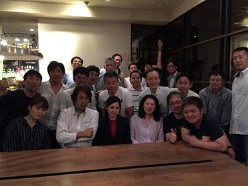 